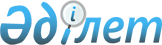 Об организации общественных работ на 2012 год
					
			Утративший силу
			
			
		
					Постановление Жамбылского районного акимата Жамбылской области от 11 января 2012 года № 11. Зарегистрировано Управлением Юстиции Жамбылского района 7 февраля 2012 года за № 6-3-136. Утратило силу постановлением акимата Жамбылского района Жамбылской области от 21 августа 2015 года № 523      Сноска. Утратило силу постановлением акимата Жамбылского района Жамбылской области от 21.08.2015 № 523.

      Примечание РЦПИ:

      В тексте сохранена авторская орфография и пунктуация.

      В соответствии с подпунктом 5) статьи 7 Закона Республики Казахстан от 23 января 2001 года "О занятости населения", постановления Правительства Республики Казахстан от 19 июня 2001 года № 836 "О мерах по реализации Закона Республики Казахстан от 23 января 2001 года "О занятости населения", в целях организации общественных работ акимат Жамбылского района ПОСТАНОВЛЯЕТ:

      1. Утвердить согласно приложения 1 перечень организаций в которых будут организованы общественные работы в 2012 году.

      2. Утвердить согласно приложения 2 виды и объемы общественных работ и конкретные условия, спрос и предложение на общественные работы, а также источники их финансирования.

      3. Оплата труда граждан привлеченных к общественной работе установить в размере 1,5 минимальный заработной платы установленной Законом Республики Казахстан от 24 ноября 2011 года "О республиканском бюджете на 2012-2014 годы".

      4. Контроль за исполнением данного постановления возложить на заместителя акима Найманову Умиткен Капановну.

      5. Настоящее постановление вступает в силу со дня государственной регистрации в органах юстиции, вводится в действие по истечении десяти календарных дней после дня его первого официального опубликования и распространяется на отношения, возникшие с 4 января 2012 года.



      СОГЛАСОВАНО:

      Начальник отдела по делам

      обороны Жамбылского района

      Жамбылской области подполковник

      О. Ивасик

      11.01.2012 г.

 Перечень организаций в которых будут организованы общественные работы в 2012 году      1. Коммунальное государственное учреждение "Аппарат акима Жамбылского района Жамбылской области";

      2. Коммунальное государственное учреждение "Аппарат акима Асинского аульного округа" Жамбылского района Жамбылcкой области;

      3. Коммунальное государственное учреждение "Аппарат акима Айшабибинского аульного округа" Жамбылского района Жамбылcкой области;

      4. Коммунальное государственное учреждение "Аппарат акима Акбастауского аульного округа" Жамбылского района Жамбылcкой области;

      5. Коммунальное государственное учреждение "Аппарат акима Акбулымского аульного округа" Жамбылского района Жамбылcкой области;

      6. Коммунальное государственное учреждение "Аппарат акима Бесагашского аульного округа" Жамбылского района Жамбылcкой области;

      7. Коммунальное государственное учреждение "Аппарат акима Гродиковского аульного округа" Жамбылского района Жамбылcкой области;

      8. Коммунальное государственное учреждение "Аппарат акима Ерназарского аульного округа" Жамбылского района Жамбылcкой области;

      9. Коммунальное государственное учреждение "Аппарат акима Жамбылского аульного округа" Жамбылского района Жамбылcкой области;

      10. Коммунальное государственное учреждение "Аппарат акима Колькайнарского аульного округа" Жамбылского района Жамбылcкой области;

      11. Коммунальное государственное учреждение "Аппарат акима Каракемерского аульного округа" Жамбылского района Жамбылcкой области;

      12. Коммунальное государственное учреждение "Аппарат акима Кызылкайнарского аульного округа" Жамбылского района Жамбылcкой области;

      13. Коммунальное государственное учреждение "Аппарат акима Каратюбинского аульного округа" Жамбылского района Жамбылcкой области;

      14. Коммунальное государственное учреждение "Аппарат акима Кумшагалского аульного округа" Жамбылского района Жамбылcкой области;

      15. Коммунальное государственное учреждение "Аппарат акима Каройского аульного округа" Жамбылского района Жамбылcкой области;

      16. Коммунальное государственное учреждение "Аппарат акима Пионерского аульного округа" Жамбылского района Жамбылcкой области;

      17. Коммунальное государственное учреждение "Аппарат акима Полаткощинского аульного округа" Жамбылского района Жамбылcкой области;

      18. Коммунальное государственное учреждение "Аппарат акима Урнекского аульного округа" Жамбылского района Жамбылcкой области;

      19. Коммунальное государственное учреждение "Отдел культуры и развития языков акимата Жамбылского района Жамбылской области";

      20. Коммунальное государственное учреждение "Отдел образования, физической культуры и спорта Жамбылского района Жамбылской области";

      21. Коммунальное государственное учреждение "Централизованная библиотечная система акимата Жамбылского района Жамбылской области";

      22. Коммунальное государственное учреждение "Отдел занятости и социальных программ акимата Жамбылского района Жамбылской области";

      23. Коммунальное государственное казенное предприятие "Районный дом культуры" отдела культуры и развития языков акимата Жамбылского района Жамбылской области";

      24. Государственное учреждение "Отдел по делам обороны Жамбылского района Жамбылской области".

 Виды и обьемы общественных работ и конкретные условия, спрос и предложение на общественные работы, а также источники их финансирования
					© 2012. РГП на ПХВ «Институт законодательства и правовой информации Республики Казахстан» Министерства юстиции Республики Казахстан
				
      Аким Жамбылского района 

Н. Календеров
Приложение № 1 к постановлению
акимата Жамбылского района
№ 11 от 11 января 2012 годаПриложение 2 к постановлению
акимата Жамыбылского района
№ 11 от 11 января 2012 года№

Виды работ

Объемы работ и конкретные условия

Источник финансирование

Спрос

Предложение

1

Экологическое оздоравление територии района (благоустройство, озеленение и очистительные работы)

На условиях неполного рабочего дня и по гибкому графику

Местный бюджет

60

60

2

Обеспечение сохранности деревьев посаженных по программе "Жасыл ел" 

На условиях неполного рабочего дня и по гибкому графику

Местный бюджет

40

40

3

Содействие в проведении мероприятий республиканского и местного значения

На условиях неполного рабочего дня и по гибкому графику

Местный бюджет

30

30

4

Подготовка бюджетных учреждении к зимнему отопительному сезону, помощь ветеранам войны, инвалидам и одиноким старикам

На условиях неполного рабочего дня и по гибкому графику

Местный бюджет

20

20

Всего:

150

150

